平成２７年１月２１日（水）２校時平成２６年度　第３学年３学期中間テスト　技術・家庭科（技術分野）１　計測と制御について、次の問いに答えなさい。　(1) 計測・制御システムについて、次の①～⑦にあてはまることばを答えなさい。　　　計測とは、（①）を使って、数や（②）、長さなどをはかること　　　制御とは、機械などを（③）に動くようにすること(2) (1)の④で使われる、次のＡ～Ｃの名称を答えなさい。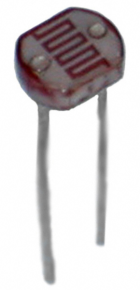 Ａ　　　　　Ｂ　　Ｃ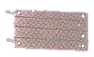 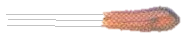 (3) 次の①～⑧にあてはまることばを下のア～クより選び、記号で答えなさい。コンピュータは（①）から入ってくるさまざまな情報を瞬時に（②）し、処理し、仕事をする部分に命令を出す。そのために、コンピュータに仕事の内容や手順をあらかじめ（③）させておく必要がある。そのくわしい手順などを書いたものが（④）である。コンピュータを使った（⑤）のすぐれている点は、判断する仕事の（⑥）や手順を（④）によってさまざまな状況に対応させることができることである。また、（①）などから次々に入ってくるさまざまな（⑦）を総合的に（⑧）して仕事をさせることができる。２　情報の処理の手順について、次の問いに答えなさい。　(1) 情報処理の手順を具体的に示すために、手順の流れを図で表したものを何というか、答えなさい。　(2) 流れ図記号には、①～③のような形があり、それぞれ意味があります。①～③にあてはまることばを答えなさい。 (3) 洗濯機の流れ図①～⑧にあてはまることばを下のア～ケより選び、記号で答えなさい。はたらき：洗濯機のふたが閉まっていれば水を入れ、閉まっていなければブザーが５回鳴る。ヒント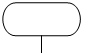 　　　○　洗濯機のふたが閉まっているか判断　　　○　閉まっていれば、水を入れる　　　○　閉まっていなければブザーが鳴る　　　○　ブザーを５回鳴らし、６回目に止める。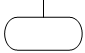 ３　モータカ―の制御について、次の①～④に当てはまることばを下から選び、記号をかきなさい。ア　調整　　イ　インジケータ　　ウ　命令　　エ　指示　　オ　回転　　カ　動作　　キ　目的４　モータカーのモータの動きについて、下の表の①～⑧をうめなさい。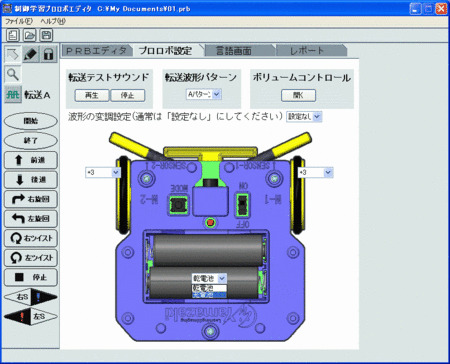 ５　右の図の作業用ロボットについて、(1)　何をするためのものなのか。と　(2)　利点と課題　を答えなさい。平成２６年度第３学年３学期中間テスト技術・家庭科（技術分野）≪解　答≫　問題用紙・解答用紙はノートに貼っておく。つけ間違い、点数間違いがあった人は、本日中に　　まで平成２６年度第３学年３学期中間テスト技術・家庭科（技術分野）≪解答用紙≫ア　判断・処理　　　イ　プログラム　　ウ　電気信号　　　エ　記憶　　オ　センサカ　内容　　　　　　キ　命令　　　　　ク　計測・制御　　ケ　判断　　コ　処理動かし方モータ1モータ2前進正回転①停止停止停止後退②③左に向く④⑤右に向く停止正回転右回転⑥⑦⑧正回転逆回転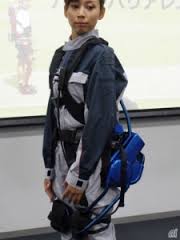 １(1)①　　　機器①　　　機器①　　　機器②　　　量②　　　量②　　　量②　　　量②　　　量③　目的どおり③　目的どおり③　目的どおり④　　センサ１(1)⑤　　　インタフェース⑤　　　インタフェース⑤　　　インタフェース⑤　　　インタフェース⑥　　　コンピュータ⑥　　　コンピュータ⑥　　　コンピュータ⑥　　　コンピュータ⑥　　　コンピュータ⑦　　　アクチュエータ⑦　　　アクチュエータ⑦　　　アクチュエータ１(4)Ａ　　　　導通センサＡ　　　　導通センサＡ　　　　導通センサＡ　　　　導通センサＢ　　温度センサ（サーミスタ）Ｂ　　温度センサ（サーミスタ）Ｂ　　温度センサ（サーミスタ）Ｂ　　温度センサ（サーミスタ）Ｂ　　温度センサ（サーミスタ）Ｃ　　光センサ（ＣｄＳ）Ｃ　　光センサ（ＣｄＳ）Ｃ　　光センサ（ＣｄＳ）１(5)①　　　　オ①　　　　オ①　　　　オ②　　　　ケ②　　　　ケ②　　　　ケ②　　　　ケ②　　　　ケ③　　　　エ③　　　　エ③　　　　エ④　 　　イ１(5)⑤　　　　ク⑤　　　　ク⑤　　　　ク⑥　　　　カ⑥　　　　カ⑥　　　　カ⑥　　　　カ⑥　　　　カ⑦　　　　ウ⑦　　　　ウ⑦　　　　ウ⑧　　　　ア２(1)フローチャートフローチャートフローチャートフローチャートフローチャート２(3)①　　　　判断①　　　　判断①　　　　判断①　　　　判断②　　　　　処理②　　　　　処理②　　　　　処理②　　　　　処理②　　　　　処理③　　　　　端子③　　　　　端子③　　　　　端子２(4)①　　　　キ①　　　　キ①　　　　キ②　　　　ウ②　　　　ウ②　　　　ウ②　　　　ウ②　　　　ウ③　　　　カ③　　　　カ③　　　　カ④　　　　オ２(4)⑤　　　　エ⑤　　　　エ⑤　　　　エ⑥　　　　ア⑥　　　　ア⑥　　　　ア⑥　　　　ア⑥　　　　ア⑦　　　　イ⑦　　　　イ⑦　　　　イ⑧　　　　ケ３①　目的①　目的①　目的②　回転②　回転②　回転②　回転②　回転③　命令③　命令③　命令④　調整④　調整４①　正回転①　正回転②　逆回転②　逆回転②　逆回転②　逆回転②　逆回転③　逆回転③　逆回転③　逆回転③　逆回転④　正回転④　正回転４⑤　停止⑤　停止⑥　逆回転　⑥　逆回転　⑥　逆回転　⑥　逆回転　⑥　逆回転　⑦　正回転⑦　正回転⑦　正回転⑦　正回転⑧　左回転⑧　左回転５　省略　省略　省略　省略　省略　省略　省略　省略　省略　省略　省略　省略　省略１(1)①　　　①　　　②　　　②　　　②　　　②　　　②　　　③　③　③　④　　１(1)⑤　　⑤　　⑤　　⑥　　⑥　　⑥　　⑥　　⑥　　⑦　　　⑦　　　⑦　　　１(2)Ａ　　　　Ａ　　　　Ａ　　　　Ｂ　　Ｂ　　Ｂ　　Ｂ　　Ｂ　　Ｃ　　Ｃ　　Ｃ　　１(3)①　　　　①　　　　②　　　②　　　②　　　②　　　②　　　③　　　　③　　　　③　　　　④　 　　１(3)⑤　　　　⑤　　　　⑥　　　　⑥　　　　⑥　　　　⑥　　　　⑥　　　　⑦　　　　⑦　　　　⑦　　　　⑧　　　２(1)２(2)①　　　①　　　①　　　②　　　　　②　　　　　②　　　　　②　　　　　②　　　　　③　　　　　③　　　　　③　　　　　２(3)①　　　　①　　　　②　　　　②　　　　②　　　　②　　　　②　　　　③　　　③　　　③　　　④　　　　２(3)⑤　　　⑤　　　⑥　　　　⑥　　　　⑥　　　　⑥　　　　⑥　　　　⑦　　　　⑦　　　　⑦　　　　⑧　　　　３①①②②②②②③③③④④４①①②②②②③③③③④④４⑤⑤⑥⑥⑥⑥⑦⑦⑦⑦⑧⑧５(1)　何をするためのものか　　　　　　　　　　(2)　利点と課題　　　　　(1)　何をするためのものか　　　　　　　　　　(2)　利点と課題　　　　　(1)　何をするためのものか　　　　　　　　　　(2)　利点と課題　　　　　(1)　何をするためのものか　　　　　　　　　　(2)　利点と課題　　　　　(1)　何をするためのものか　　　　　　　　　　(2)　利点と課題　　　　　(1)　何をするためのものか　　　　　　　　　　(2)　利点と課題　　　　　(1)　何をするためのものか　　　　　　　　　　(2)　利点と課題　　　　　(1)　何をするためのものか　　　　　　　　　　(2)　利点と課題　　　　　(1)　何をするためのものか　　　　　　　　　　(2)　利点と課題　　　　　(1)　何をするためのものか　　　　　　　　　　(2)　利点と課題　　　　　(1)　何をするためのものか　　　　　　　　　　(2)　利点と課題　　　　　(1)　何をするためのものか　　　　　　　　　　(2)　利点と課題　　　　　３年組番氏名／１００